BUPATI OGAN KOMERING ULU TIMUR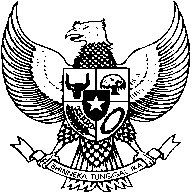 SURAT REKOMENDASINomor  : Saya yang bertanda tangan di bawahini :Nama				: H. LANOSINJabatan			: Bupati Ogan Komering Ulu TimurInstansi			: Pemerintah Kabupaten Ogan Komering Ulu TimurDengan ini memberikan rekomendasi kepada :Nama				:	NIP				:	Pangkat / Golonganr uang	:	Jabatan			:	Unit Kerja			:	Untuk mengikuti Seleksi Terbuka Pengisian Jabatan Pimpinan Tinggi Pratama di Lingkungan Pemerintah Kabupaten Ogan Komering Ulu Timur tahun 2023.Demikian rekomendasi ini dibuatuntuk dipergunakan sebagaimana mestinya. DIKELUARKAN DI :PADA TANGGAL:      Oktober 2023BUPATI OGAN KOMERING ULU TIMUR,H. LANOSIN, S.T.BUPATI OGAN KOMERING ULU TIMUR,H. LANOSIN, S.T.